	PLNÁ MOC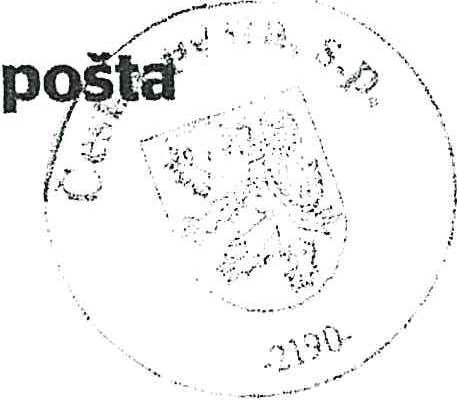 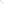 Obchodní společnost Vodohospodářský rozvoj a výstavba a.s. se sídlem Nábřežní 4, 150 56 Praha 5 — Smíchov, IČ 47116901, zapsaná v Obchodním rejstříku vedeném Městským soudem v Praze, oddíl B, vložka 1930, jednající představenstvem společnosti (zmocnitel), tímto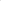 zmocňujesvého zaměstnance (zmocněnec), ředitele divize 06 společnosti Vodohospodářský rozvoj a výstavba a.s., bytem 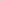 k tomu, aby na základě této plné moci jednal jménem obchodní společnosti Vodohospodářský rozvoj a výstavba a.s. ve všech záležitostech v rámci pracovních činností jím řízené divize 06 a činil všechny právní úkony k tomu potřebné. Tato plná moc zejména, nikoliv však pouze, opravňuje zmocněného k uzavírání a podepisování Příkazních smluv, Smluv o poskytování služeb a Smluv o dílo, k podávání a podepisování soutěžních nabídek v obchodních soutěžích, k podávání a podepisování návrhů klientů na vypsání veřejných soutěží a na vyhodnocení výběru uchazečů, to vše jako ředitel divize 06 VRV a.s.Tato plná moc neopravňuje k prodeji, zatěžování právy třetích osob či pronájmu nemovitostí či jejich částí ve vlastnictví akciové společnosti Vodohospodářský rozvoj a výstavba a.s.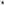 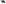 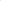 V Praze dne 5. 1. 2021Představenstvo akciové společnosti Vodohospodářský rozvoj a výstavba a.s.: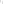 1